МУНИЦИПАЛЬНОЕ  БЮДЖЕТНОЕ  ДОШКОЛЬНОЕ ОБРАЗОВАТЕЛЬНОЕ  УЧРЕЖДЕНИЕ«ДЕТСКИЙ САД № 1 «МАМОНТЕНОК»                                                                                                            УТВЕРЖДЕНОприказом заведующего МБДОУДетский сад № 1 «Мамонтенок»        	            __________________ /О.П.Бекк/  ПОЛОЖЕНИЕо приеме воспитанников на  обучение, порядке и основании перевода, отчисления воспитанников, о порядке оформления возникновения, приостановления и прекращения отношений по обучению по образовательным программам между МБДОУ и родителями (законными представителями)воспитанников  в муниципальном  бюджетном  дошкольном образовательном учреждении «Детский сад № 1 «Мамонтенок»    г. СалехардОБЩИЕ ПОЛОЖЕНИЯ1.1.	Настоящее Положение о Порядке приема воспитанников на обучение по образовательным программам дошкольного образования, порядке и основании перевода, отчисления воспитанников, о порядке оформления возникновения, приостановления и прекращения отношений между МБДОУ и родителями (законными представителями) воспитанников в муниципальном бюджетном дошкольном образовательном учреждении «Детский сад № 1 «Мамонтенок» (далее – Учреждение), регулирует взаимоотношения, права и обязанности участников образовательного процесса в части приема, перевода, отчисления и порядка оформления возникновения, приостановления и прекращения отношений между Учреждением и родителями (законными представителями) воспитанников, исходя из интересов ребенка и удовлетворения потребности населения в дошкольном образовании.1.2.	Положение разработано в соответствии с Федеральным Законом РФ «Об образовании в Российской Федерации» от 29.12.2012г. (ФЗ-273), СанПиН 2.4.1.3049-13 «Санитарно-эпидемиологические требования к устройству, содержанию и организации режима работы дошкольных образовательных учреждений», Приказа Минобрнауки от 08.04. 2014 года № 293 «Об утверждении порядка приема на обучение по образовательным программам дошкольного образования» (приложение 1), в соответствии с Административным регламентом по предоставлению муниципальной услуги муниципальными дошкольными образовательными учреждениями города Салехарда «Предоставление общедоступного бесплатного дошкольного образования».1.3.	Настоящее Положение разработано в целях упорядочения Порядка приема воспитанников, порядке и основании перевода, отчисления воспитанников, о порядке оформления возникновения, приостановления и прекращения отношений между МБДОУ и родителями (законными представителями) воспитанников, социальной поддержки семей, имеющих детей дошкольного возраста и пользующими льготами, предусмотренными действующим законодательством.ПОРЯДОК ПРИЕМА НА ОБУЧЕНИЕ ПО ОБРАЗОВАТЕЛЬНЫМ ПРОГРАММАМДОШКОЛЬНОГО ОБРАЗОВАНИЯ2.1.	Правила приема на обучение по образовательным программам дошкольного образования определяет Порядок приема граждан Российской Федерации в МБДОУ, осуществляющий образовательную деятельность по образовательной программе дошкольного образования.2.2.	Прием иностранных граждан и лиц без гражданства, в том числе соотечественников за рубежом, в МБДОУ за счет бюджетных ассигнований федерального бюджета, бюджетов субъектов Российской Федерации и местных бюджетов осуществляется в соответствии с международными договорами Российской Федерации, Федеральным законом от 29 декабря 2012 г. N 273-ФЗ "Об образовании в Российской Федерации" (Собрание законодательства Российской Федерации, 2012, N 53, ст. 7598; 2013, N 19, ст. 2326; N 23, ст. 2878; N 27, ст. 3462; N 30, ст. 4036; N 48, ст. 6165; 2014, N 6, ст. 562, ст. 566).2.3.	Правила приема в МБДОУ устанавливаются в соответствии с Порядком приема на обучение в образовательной организации.2.4.	Правила приема должны обеспечивать прием в МБДОУ всех граждан, имеющих право на получение дошкольного образования.2.5.	Правила приема в государственные и муниципальные образовательные организации должны обеспечивать также прием в МБДОУ граждан, имеющих право на получение дошкольного образования и проживающих на территории, за которой закреплено МБДОУ.введением в строй Автоматизированной Информационной Системы "Е-услуги. Образование" предоставляется возможность подачи заявления на постановку на учѐт в дошкольные2образовательные учреждения и подача заявлений на поступление в общеобразовательные учреждения через Интернет. Для мониторинга необходим уникальный номер обращения. Уникальный номер выдается в результате регистрации при подаче заявления на портале АИС "Е-услуги. Образование" или в МФЦ. Вставшим на учет ранее января 2014 года узнать присвоенный уникальный номер можно по ссылке.О ПРИЕМЕ ВОСПИТАННИКОВ В МБДОУ3.1.	Документы о приеме подаются в МБДОУ, в которую получено направление в рамках реализации государственной и муниципальной услуги, предоставляемой органами исполнительной власти субъектов Российской Федерации и органами местного самоуправления, по приему заявлений, постановке на учет и зачислению детей в образовательные организации, реализующие основную образовательную программу дошкольного образования (детские сады).3.2.	Прием в МБДОУ осуществляется по личному заявлению родителя (законного представителя) при предъявлении оригинала документа, удостоверяющего личность родителя (законного представителя), либо оригинала документа удостоверяющего личность иностранного гражданина и лица без гражданства в РФ в соответствии со статьей 10 ФЗ от 25 июля 2002 г.115-ФЗ «О правовом положении иностранных граждан в Российской Федерации».МБДОУ может осуществлять прием указанного заявления в форме электронного документаиспользованием информационно-телекоммуникационных сетей общего пользования.заявлении родителями (законными представителями) ребенка указываются следующие сведения:фамилия, имя, отчество (последнее - при наличии) ребенка;дата и место рождения ребенка;фамилия, имя, отчество (последнее - при наличии) родителей (законных представителей) ребенка;адрес места жительства ребенка, его родителей (законных представителей);контактные телефоны родителей (законных представителей) ребенка.Примерная форма заявления размещена на информационном стенде и на официальном сайте МБДОУ в сети Интернет.Прием детей, впервые поступающих в образовательную организацию, осуществляется на основании медицинского заключения.3.3.	Для приема в ДОУ родители (законные представители) детей проживающих на закрепленной территории для зачисления ребенка в МБДОУ предоставляют пакет документов, в который входят:оригинал свидетельства о рождении ребенка или документ, подтверждающий родство заявителя (или законность представления прав ребенка);свидетельство о регистрации ребенка по месту жительства или по месту пребывания на закрепленной территории или документ, содержащий сведения о регистрации ребенка по месту жительства или по месту пребывания.родители (законные представители) детей, являющихся иностранными гражданами или лицами без гражданства, дополнительно предъявляют документ, подтверждающий родство заявителя (или законность представления прав ребенка), и документ, подтверждающий право заявителя на пребывание в Российской Федерации.иностранные граждане и лица без гражданства все документы представляют на русском языке или вместе с заверенным в установленном порядке переводом на русский язык.заявление родителя (законного представителя) о приеме ребенка в МБДОУ (приложение 3)3медицинское заключение о состоянии здоровья ребенка (Медицинская карта);справка от педиатра о допуске к посещению МБДОУ.согласие на обработку персональных данных в соответствии Федерального законодательствакопии предъявляемых при приеме документов хранятся в МБДОУ на время обучения(законными представителями) ребенка.Руководитель МБДОУ издает распорядительный акт о зачислении ребенка в образовательную организацию (далее - распорядительный акт) в течение трех рабочих дней после заключения договора. Распорядительный акт в трехдневный срок после издания размещается наинформационном стенде МБДОУ и «Сетевой город. Образование».4.1.	После издания распорядительного акта ребенок снимается с учета детей, нуждающихся в предоставлении места в МБДОУ, в порядке предоставления государственной и муниципальной услуги.4.2.	На основе данных документов формируется личное дело воспитанника, в которое входит весь пакет документов, определенный п.3.2.4.3.	При приеме воспитанника в МБДОУ родители (законные представители) знакомятся с Уставом МБДОУ, лицензией на осуществление образовательной деятельности, учебной программной документацией, в том числе с календарным учебным графиком, учебным планом, режимом образовательной деятельности, режимом дня, с правами и обязанностями воспитанников и родителей (законных представителей), документами, регламентирующими организацию и осуществление образовательной деятельности, права и обязанности воспитанников.Факт ознакомления родителей (законных представителей) ребенка с указанными документами, в том числе через информационные стенды и на официальном сайте, фиксируется в заявлении о приеме в МБДОУ и заверяется личной подписью родителей (законных представителей) ребенка.4.4.	Информацию о порядке приема воспитанников родители (законные представители) могут получить:на информационном стенде МБДОУ,на официальном сайте МБДОУ.44.5.	При приеме в МБДОУ не допускаются ограничения по полу, расе, национальности, происхождению, отношению к религии, убеждениям, принадлежности к общественным организациям (объединениям), состоянию здоровья, социальному положению.4.6.	Прием воспитанников осуществляется на принципах равных условий приема для всех поступающих, за исключением лиц, которым в соответствии с Федеральным Законом от 29.12.2012 г. № 273-ФЗ «Об образовании в Российской Федерации» представлены особые права (преимущества) при приеме на обучение.4.7.	Прием в МБДОУ осуществляется в течение всего календарного года при наличии свободных мест.4.8.	Возраст, с которого производится прием воспитанников в МБДОУ, определяется УставомМБДОУ.4.9.	Положение вступает в силу с момента издания приказа об утверждении Положения и действует до внесения изменения.О ПОРЯДКЕ И ОСНОВАНИИ ПЕРЕВОДА, ОТЧИСЛЕНИЯ ВОСПИТАННИКОВ МБДОУ4.1.	Перевод ребенка в любую возрастную группу осуществляется в течение учебного года по заявлению родителей (законных представителей) при наличии свободных мест.4.2.	Родители (законные представители) имеют право выбора муниципального дошкольного учреждения с учетом индивидуальных способностей детей, состояния их здоровья, уровня физического развития, возможностей семьи.4.3.	Образовательные отношения прекращаются в связи отчислением воспитанника из МБДОУ. Отчисление осуществляется по заявлению родителей (законных представителей), а также по окончанию освоения реализации в отношении воспитанника основной образовательной программы дошкольного образования в полном объеме.4.4.	Образовательные отношения могут быть прекращены в следующих случаях:по инициативе родителей (законных представителей) воспитанника в том числе в случае перевода ребенка для продолжения освоения образовательной программы в другую организацию осуществляющую образовательную деятельность;по  обстоятельствам,  не  зависящим  от  воли  родителей  (законных  представителей)воспитанников и МБДОУ, в том числе в случае ликвидации учреждения по согласованию с Учредителем.4.5.	Основанием для прекращения образовательных отношений является приказ заведующего МБДОУ об отчислении воспитанника из учреждения с ответствующей отметкой в «Книге движения детей» не позднее 3-х рабочих дней после расторжения договора.О ПОРЯДКЕ ОФОРМЛЕНИЯ ВОЗНИКНОВЕНИЯ, ПРИОСТАНОВЛЕНИЯ И ПРЕКРАЩЕНИЯ ОТНОШЕНИЙ МЕЖДУ МБДОУ И РОДИТЕЛЯМИ (ЗАКОННЫМИПРЕДСТАВИТЕЛЯМИ) ВОСПИТАННИКОВ В МБДОУ ДЕТСКИЙ САД № 1 «МАМОНТЕНОК»заключается по следующей структуре:общие положения, предмет договора, порядок приема и отчисления из него, права и обязанности сторон, оплата и расчеты, ответственность сторон, расторжение договора, срок действия договора, заключительные положения, адреса сторон (приложение 5).5в договоре указываются основные характеристики образования, в том числе вид, уровень и направленность образовательной программы, форма и срок освоенияобразовательной программы.5.3.	Отношения между МБДОУ и родителями (законными представителями) воспитанников регулирует отношения между ними и не может ограничивать установленные права сторон. Договор между МБДОУ и родителями (законными представителями) регистрируется в реестре по следующей структуре:№ п/п;№ договора;дата заключения договора;ФИО ребенка;дата рождения;ФИО одного из родителейПри приеме в МБДОУ заключают договор между МБДОУ и родителями (законными представителями) несовершеннолетних обучающихся в двух экземплярах.5.4.	Заключение договора предшествует изданию распорядительного акта руководителя о приеме воспитанника в ДОУ.5.5.	Прием воспитанника оформляется приказом заведующего МБДОУ.5.6.	Контроль движения контингента воспитанников в МБДОУ ведется в «Книге движения детей» по следующей структуре:№ п/п;ФИО ребенка;дата рождения ребенка;сведения о родителях (ФИО матери, отца, место работы, должность, мобильный и домашний телефон, регистрационный номер путевки (направления) и дата и № приказа о приеме;№ приказа об отчислении.5.7.	В приеме в МБДОУ может быть отказано по следующим причинам:Отсутствие свободных мест в ДОУ;Наличие противопоказаний по состоянию здоровья.5.8.	Режим работы МБДОУ устанавливается Учредителем и составляет 12 часов: с 7.30 до 19.30, в режиме пятидневной рабочей недели.5.9.	Продолжительность пребывания воспитанника в МБДОУ – до окончания реализации в отношении воспитанника основной образовательной программы дошкольного образования в полном объеме.ПОРЯДОК РЕГУЛИРОВАНИЯ СПОРНЫХ ВОПРОСОВ6.1.	Спорные вопросы, возникающие между родителями (законными представителями) воспитанников и администрацией Учреждения разрешаются на комиссии по урегулированию споров между участниками образовательных отношений.КОНТРОЛЬ И ОТВЕТСТВЕННОСТЬ ЗА СОБЛЮДЕНИЕМ ПОЛОЖЕНИЯ О ПРИЕМЕ ВОСПИТАННИКОВ, ПОРЯДКЕ И ОСНОВАНИИ ПЕРЕВОДА, ОТЧИСЛЕНИЯ ВОСПИТАННИКОВ,ПОРЯДКЕ ОФОРМЛЕНИЯ, ВОЗНИКНОВЕНИЯ, ПРИОСТАНОВЛЕНИЯ И ПРЕКРАЩЕНИЯ ОТНОШЕНИЙ МЕЖДУ МБДОУ И РОДИТЕЛЯМИ (ЗАКОННЫМИ ПРЕДСТАВИТЕЛЯМИ)ВОСПИТАННИКОВ67.1.	Заведующий МДОУ в специальном журнале «Книга движения детей» осуществляет учѐт воспитанников:зачисленных в МБДОУ;переведѐнных в другие МБДОУ;отчисленных из МБДОУ.7.2.	Учет движения воспитанников ведется через «Сетевой город. Образование».7.3.	«Книга движения детей» оформляется и ведѐтся заведующим МБДОУ.7.4.	Заведующий МБДОУ или лицо, его замещающее предоставляет в департамент образования в отдел дошкольного образования в течение 3 дней с момента отчисления воспитанников из МБДОУ информацию о наличии свободных мест в МБДОУ.7.5.	Заведующий МБДОУ несѐт персональную ответственность в соответствии с действующим законодательством Российской Федерации за:невыполнение данного Положения;предоставление недостоверных информационных (статистических) данных.7.6.	Контроль и ответственность за соблюдение данного Положения осуществляет заведующийМБДОУ.7.7.	Положение считается пролонгированным на следующий период, если нет дополнений и изменений.Приложение 1.Зарегистрировано в Минюсте России 12 мая 2014 г. N 32220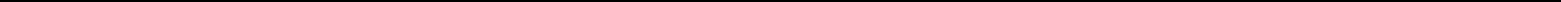 МИНИСТЕРСТВО ОБРАЗОВАНИЯ И НАУКИ РОССИЙСКОЙ ФЕДЕРАЦИИПРИКАЗот 8 апреля 2014 г. N 293ОБ УТВЕРЖДЕНИИ ПОРЯДКАПРИЕМА НА ОБУЧЕНИЕ ПО ОБРАЗОВАТЕЛЬНЫМ ПРОГРАММАМДОШКОЛЬНОГО ОБРАЗОВАНИЯсоответствии с частью 8 статьи 55 Федерального закона от 29 декабря 2012 г. N 273-ФЗ "Об образовании в Российской Федерации" (Собрание законодательства Российской Федерации, 2012, N 53, ст.77598; 2013, N 19, ст. 2326; N 23, ст. 2878; N 30, ст. 4036; N 48, ст. 6165; 2014, N 6, ст. 562, ст. 566) и подпунктом 5.2.30 Положения о Министерстве образования и науки Российской Федерации, утвержденного постановлением Правительства Российской Федерации от 3 июня 2013 г. N 466 (Собрание законодательства Российской Федерации, 2013, N 23, ст. 2923; N 33, ст. 4386; N 37, ст. 4702; 2014, N 2, ст. 126; N 6, ст. 582), приказываю:Утвердить прилагаемый Порядок приема на обучение по образовательным программам дошкольного образования.МинистрД.В.ЛИВАНОВПриложениеУтвержденприказом Министерства образованияи науки Российской Федерацииот 8 апреля 2014 г. N 293ПОРЯДОКПРИЕМА НА ОБУЧЕНИЕ ПО ОБРАЗОВАТЕЛЬНЫМ ПРОГРАММАМДОШКОЛЬНОГО ОБРАЗОВАНИЯНастоящий Порядок приема на обучение по образовательным программам дошкольного образования (далее - Порядок) определяет правила приема граждан Российской Федерации в организации, осуществляющие образовательную деятельность по образовательным программам дошкольного образования (далее - образовательные организации).Прием иностранных граждан и лиц без гражданства, в том числе соотечественников за рубежом, в образовательные организации за счет бюджетных ассигнований федерального бюджета, бюджетов субъектов Российской Федерации и местных бюджетов осуществляется в соответствии с международными договорами Российской Федерации, Федеральным законом от 29 декабря 2012 г. N 273-ФЗ "Об образовании в Российской Федерации" (Собрание законодательства Российской Федерации, 2012, N 53, ст. 7598; 2013, N 19, ст. 2326; N 23, ст. 2878; N 27, ст. 3462; N 30, ст. 4036; N 48, ст. 6165; 2014, N 6, ст. 562, ст. 566) инастоящим Порядком.Правила приема в конкретную образовательную организацию устанавливаются в части, не урегулированной законодательством об образовании, образовательной организацией самостоятельно <1>.--------------------------------<1> Часть 9 статьи 55 Федерального закона от 29 декабря 2012 г. N 273-ФЗ "Об образовании в Российской Федерации" (Собрание законодательства Российской Федерации, 2012, N 53, ст. 7598; 2013, N 19, ст. 2326; N 23, ст. 2878; N 27, ст. 3462; N 30, ст. 4036; N 48, ст. 6165; 2014, N 6, ст. 562, ст. 566).Прием граждан на обучение по образовательным программам дошкольного образования в филиале образовательной организации осуществляется в соответствии с правилами приема на обучение в образовательной организации.Правила приема в образовательные организации должны обеспечивать прием в образовательную организацию всех граждан, имеющих право на получение дошкольного образования.Правила приема в государственные и муниципальные образовательные организации должны обеспечивать также прием в образовательную организацию граждан, имеющих право на получение дошкольного образования и проживающих на территории, за которой закреплена указанная образовательная организация (далее - закрепленная территория) <1>.--------------------------------<1> Части 2 и 3 статьи 67 Федерального закона от 29 декабря 2012 г. N 273-ФЗ "Об образовании в Российской Федерации" (Собрание законодательства Российской Федерации, 2012, N 53, ст. 7598; 2013, N 19, ст. 2326; N 23, ст. 2878; N 27, ст. 3462; N 30, ст. 4036; N 48, ст. 6165; 2014, N 6, ст. 562, ст. 566).субъектах Российской Федерации - городах федерального значения Москве и Санкт-Петербурге полномочия органов местного самоуправления внутригородских муниципальных образований в сфере образования, в том числе по закреплению образовательных организаций субъектов Российской Федерации за конкретными территориями, устанавливаются законами субъектов Российской Федерации - городов федерального значения Москвы и Санкт-Петербурга <1>.--------------------------------<1> Часть 2 статьи 9 Федерального закона от 29 декабря 2012 г. N 273-ФЗ "Об образовании в Российской Федерации" (Собрание законодательства Российской Федерации, 2012, N 53, ст. 7598; 2013, N819, ст. 2326; N 23, ст. 2878; N 30, ст. 4036; N 48, ст. 6165; 2014, N 6, ст. 562, ст. 566).В приеме в государственную или муниципальную образовательную организацию может быть отказано только по причине отсутствия в ней свободных мест, за исключением случаев, предусмотренных статьей 88 Федерального закона от 29 декабря 2012 г. N 273-ФЗ "Об образовании в Российской Федерации" (Собрание законодательства Российской Федерации, 2012, N 53, ст. 7598; 2013, N 19, ст. 2326; N 23, ст. 2878; N 27, ст. 3462; N 30, ст. 4036; N 48, ст. 6165; 2014, N 6, ст. 562, ст. 566). В случае отсутствия мест в государственной или муниципальной образовательной организации родители (законные представители) ребенка для решения вопроса о его устройстве в другую общеобразовательную организацию обращаются непосредственно в орган исполнительной власти субъекта Российской Федерации, осуществляющий государственное управление в сфере образования, или орган местного самоуправления, осуществляющий управление в сфере образования <1>.--------------------------------<1> Часть 4 статьи 67 Федерального закона от 29 декабря 2012 г. N 273-ФЗ "Об образовании в Российской Федерации" (Собрание законодательства Российской Федерации, 2012, N 53, ст. 7598; 2013, N 19, ст. 2326; N 23, ст. 2878; N 27, ст. 3462; N 30, ст. 4036; N 48, ст. 6165; 2014, N 6, ст. 562, ст. 566).Образовательная организация обязана ознакомить родителей (законных представителей) со своим уставом, лицензией на осуществление образовательной деятельности, с образовательными программами и другими документами, регламентирующими организацию и осуществление образовательной деятельности, права и обязанности воспитанников <1>.--------------------------------<1> Часть 2 статьи 55 Федерального закона от 29 декабря 2012 г. N 273-ФЗ "Об образовании в Российской Федерации" (Собрание законодательства Российской Федерации, 2012, N 53, ст. 7598; 2013, N 19, ст. 2326; N 23, ст. 2878; N 27, ст. 3462; N 30, ст. 4036; N 48, ст. 6165; 2014, N 6, ст. 562, ст. 566).Государственные и муниципальные образовательные организации размещают распорядительный акт органа местного самоуправления муниципального района, городского округа (в городах федерального значения - акт органа, определенного законами этих субъектов Российской Федерации) о закреплении образовательных организаций за конкретными территориями муниципального района, городского округа, издаваемый не позднее 1 апреля текущего года <1> (далее - распорядительный акт о закрепленной территории).--------------------------------<1> Для распорядительных актов о закрепленной территории, издаваемых в 2014 году, срок издания - не позднее 1 мая.Копии указанных документов, информация о сроках приема документов размещаются на информационном стенде образовательной организации и на официальном сайте образовательной организации в сети Интернет. Факт ознакомления родителей (законных представителей) ребенка с указанными документами фиксируется в заявлении о приеме в образовательную организацию и заверяется личной подписью родителей (законных представителей) ребенка.Прием в образовательную организацию осуществляется в течение всего календарного года при наличии свободных мест.Документы о приеме подаются в образовательную организацию, в которую получено направление в рамках реализации государственной и муниципальной услуги, предоставляемой органами исполнительной власти субъектов Российской Федерации и органами местного самоуправления, по приему заявлений, постановке на учет и зачислению детей в образовательные организации, реализующие основную образовательную программу дошкольного образования (детские сады) <1>.--------------------------------<1> Пункт 2 сводного перечня первоочередных государственных и муниципальных услуг, предоставляемых органами исполнительной власти субъектов Российской Федерации и органами местного самоуправления в электронном виде, а также услуг, предоставляемых в электронном виде учреждениями и организациями субъектов Российской Федерации и муниципальными учреждениями и организациями, утвержденного распоряжением Правительства Российской Федерации от 17 декабря 2009 г. N 1993-р (Собрание законодательства Российской Федерации, 2009, N 52, ст. 6626; 2010, N 37, ст. 4777; 2012, N 2, ст.375).Прием в образовательную организацию осуществляется по личному заявлению родителя (законного представителя) ребенка при предъявлении оригинала документа, удостоверяющего личность родителя (законного представителя), либо оригинала документа, удостоверяющего личность иностранного гражданиналица без гражданства в Российской Федерации в соответствии со статьей 10 Федерального закона от 25 июля 2002 г. N 115-ФЗ "О правовом положении иностранных граждан в Российской Федерации" (Собрание9законодательства Российской Федерации, 2002, N 30, ст. 3032).Образовательная организация может осуществлять прием указанного заявления в форме электронного документа с использованием информационно-телекоммуникационных сетей общего пользования.заявлении родителями (законными представителями) ребенка указываются следующие сведения: а) фамилия, имя, отчество (последнее - при наличии) ребенка; б) дата и место рождения ребенка;в) фамилия, имя, отчество (последнее - при наличии) родителей (законных представителей) ребенка; г) адрес места жительства ребенка, его родителей (законных представителей); д) контактные телефоны родителей (законных представителей) ребенка.Примерная форма заявления размещается образовательной организацией на информационном стенде ина официальном сайте образовательной организации в сети Интернет.Прием детей, впервые поступающих в образовательную организацию, осуществляется на основании медицинского заключения <1>.--------------------------------<1> Пункт 11.1 Постановления Главного государственного санитарного врача Российской Федерации от 15 мая 2013 г. N 26 "Об утверждении СанПиН 2.4.1.3049-13 "Санитарно-эпидемиологические требованияустройству, содержанию и организации режима работы дошкольных образовательных организаций" (зарегистрировано в Министерстве юстиции Российской Федерации 29 мая 2013 г., регистрационный N28564).Для приема в образовательную организацию:а) родители (законные представители) детей, проживающих на закрепленной территории, для зачисления ребенка в образовательную организацию дополнительно предъявляют оригинал свидетельства о рождении ребенка или документ, подтверждающий родство заявителя (или законность представления прав ребенка), свидетельство о регистрации ребенка по месту жительства или по месту пребывания на закрепленной территории или документ, содержащий сведения о регистрации ребенка по месту жительства или по месту пребывания;б) родители (законные представители) детей, не проживающих на закрепленной территории, дополнительно предъявляют свидетельство о рождении ребенка.Родители (законные представители) детей, являющихся иностранными гражданами или лицами без гражданства, дополнительно предъявляют документ, подтверждающий родство заявителя (или законность представления прав ребенка), и документ, подтверждающий право заявителя на пребывание в Российской Федерации.Иностранные граждане и лица без гражданства все документы представляют на русском языке или вместе с заверенным в установленном порядке переводом на русский язык.Копии предъявляемых при приеме документов хранятся в образовательной организации на время обучения ребенка.Дети с ограниченными возможностями здоровья принимаются на обучение по адаптированной образовательной программе дошкольного образования только с согласия родителей (законных представителей) и на основании рекомендаций психолого-медико-педагогической комиссии.Требование представления иных документов для приема детей в образовательные организации в части, не урегулированной законодательством об образовании, не допускается.Факт ознакомления родителей (законных представителей) ребенка, в том числе через информационные системы общего пользования, с лицензией на осуществление образовательной деятельности, уставом образовательной организации фиксируется в заявлении о приеме и заверяется личной подписью родителей (законных представителей) ребенка.Подписью родителей (законных представителей) ребенка фиксируется также согласие на обработку их персональных данных и персональных данных ребенка в порядке, установленном законодательством Российской Федерации <1>.--------------------------------<1> Часть 1 статьи 6 Федерального закона от 27 июля 2006 г. N 152-ФЗ "О персональных данных" (Собрание законодательства Российской Федерации, 2006, N 31, ст. 3451).Родители (законные представители) ребенка могут направить заявление о приеме в образовательную организацию почтовым сообщением с уведомлением о вручении посредством официального сайта учредителя образовательной организации в информационно-телекоммуникационной сети "Интернет", федеральной государственной информационной системы "Единый портал государственныхмуниципальных услуг (функций)" в порядке предоставления государственной и муниципальной услуги в соответствии с пунктом 8 настоящего Порядка.Оригинал паспорта или иного документа, удостоверяющего личность родителей (законных представителей), и другие документы в соответствии с пунктом 9 настоящего Порядка предъявляются руководителю образовательной организации или уполномоченному им должностному лицу в сроки,10определяемые учредителем образовательной организации, до начала посещения ребенком образовательной организации.Заявление о приеме в образовательную организацию и прилагаемые к нему документы, представленные родителями (законными представителями) детей, регистрируются руководителем образовательной организации или уполномоченным им должностным лицом, ответственным за прием документов, в журнале приема заявлений о приеме в образовательную организацию. После регистрации заявления родителям (законным представителям) детей выдается расписка в получении документов, содержащая информацию о регистрационном номере заявления о приеме ребенка в образовательную организацию, перечне представленных документов. Расписка заверяется подписью должностного лица образовательной организации, ответственного за прием документов, и печатью образовательной организации.Дети, родители (законные представители) которых не представили необходимые для приема документы в соответствии с пунктом 9 настоящего Порядка, остаются на учете детей, нуждающихся в предоставлении места в образовательной организации. Место в образовательную организацию ребенку предоставляется при освобождении мест в соответствующей возрастной группе в течение года.После приема документов, указанных в пункте 9 настоящего Порядка, образовательная организация заключает договор об образовании по образовательным программам дошкольного образования (далее - договор) <1> с родителями (законными представителями) ребенка.--------------------------------<1> Часть 2 статьи 53 Федерального закона от 29 декабря 2012 г. N 273-ФЗ "Об образовании в Российской Федерации" (Собрание законодательства Российской Федерации, 2012, N 53, ст. 7598; 2013, N 19, ст. 2326; N 23, ст. 2878; N 30, ст. 4036; N 48, ст. 6165; 2014, N 6, ст. 562, ст. 566).Руководитель образовательной организации издает распорядительный акт о зачислении ребенка в образовательную организацию (далее - распорядительный акт) в течение трех рабочих дней после заключения договора. Распорядительный акт в трехдневный срок после издания размещается на информационном стенде образовательной организации и на официальном сайте образовательной организации в сети Интернет.После издания распорядительного акта ребенок снимается с учета детей, нуждающихся в предоставлении места в образовательной организации, в порядке предоставления государственной и муниципальной услуги в соответствии с пунктом 8 настоящего Порядка.На каждого ребенка, зачисленного в образовательную организацию, заводится личное дело, в котором хранятся все сданные документы.Приложение 3правилам приема на обучение по основным общеобразовательным программам дошкольного образования в муниципальном бюджетном дошкольном учреждении «Детский сад № 1 «Мамонтенок»ЗАЯВЛЕНИЕ________ от ____________приеме детей дошкольного возраста (от 0 до 8 лет)для зачисления в муниципальное бюджетное дошкольное образовательное учреждение «Детский сад № 1  «Мамонтенок»Прошу зачислить моего ребенка__________________________________________________________________________(фамилия, имя, отчество заявителя)Адрес места жительства: _____________________________________________________________________________(указывается адрес учета по месту жительства (месту пребывания)___________________________________________________________________________________________________________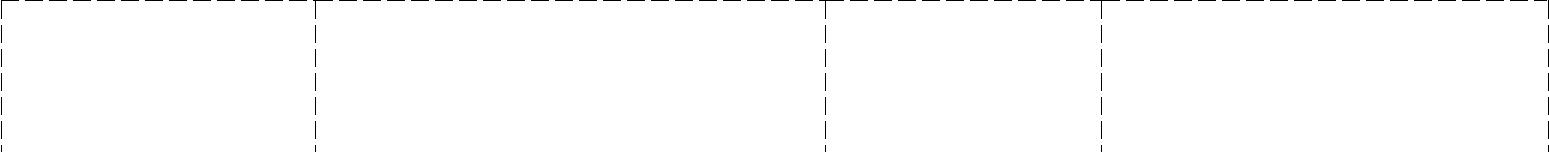 НаименованиеКем выдандокумента,удостоверяющеголичность заявителя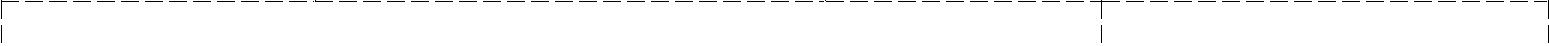 Номер документа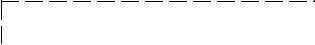 Дата рождения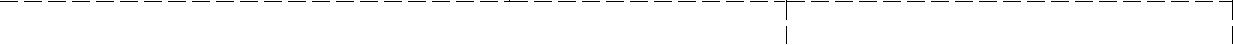 Дата выдачи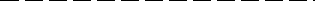 Место рождения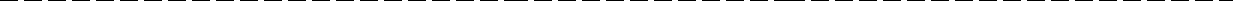 Прошу зачислить моего ребенка__________________________________________________________________(фамилия, имя, отчество ребенка)В(о) __________________________ группу № ______ _________________________направленности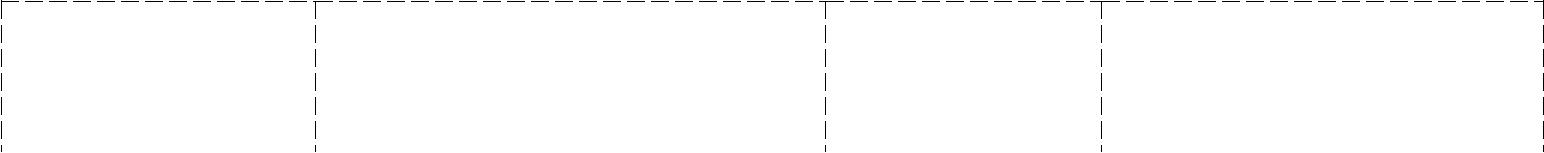 НаименованиеКем выдандокумента,удостоверяющеголичность ребенка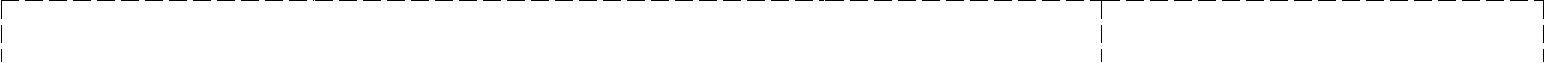 Номер документа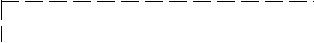 Дата рождения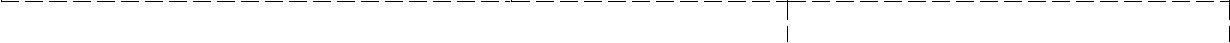 Дата выдачиМесто рождения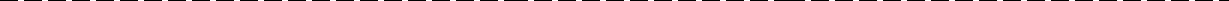 Контактный телефон: __________________________________________________________________________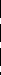 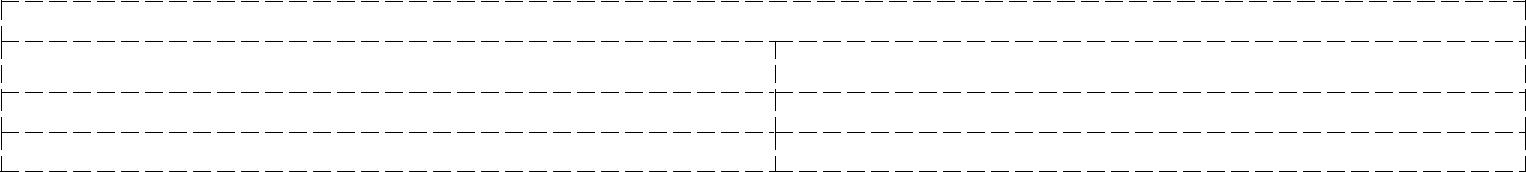 Обязуюсь сообщать об обстоятельствах, влекущих прекращение оказания муниципальной услуги._______________________________________________________(дата)(подпись)МУНИЦИПАЛЬНОЕ БЮДЖЕТНОЕ ДОШКОЛЬНОЕ ОБРАЗОВАТЕЛЬНОЕ УЧРЕЖДЕНИЕ ДЕТСКИЙ САД № 1 «МАМОНТЕНОК»Распискав получении документов для приема ребёнка в МБДОУ Детский сад № 1 «Мамонтенок»от_ «____»_____________________201__ г.                                      Заявление и документы гражданина (ки) _______________________________________________________________________________________________________________________________________________Специалист  _____________________         /___________________________________________                                     (подпись)                                                         (ФИО специалиста)                              МП    Приложение 4.Журнал регистрации заявлений от родителей (законных представителей) о приеме воспитанников в МБДОУПриложение 5.22ребенка.3.3.Оригинал паспорта или иного документа,  удостоверяющего личность  родителей  (законныхОригинал паспорта или иного документа,  удостоверяющего личность  родителей  (законныхОригинал паспорта или иного документа,  удостоверяющего личность  родителей  (законныхОригинал паспорта или иного документа,  удостоверяющего личность  родителей  (законныхОригинал паспорта или иного документа,  удостоверяющего личность  родителей  (законныхОригинал паспорта или иного документа,  удостоверяющего личность  родителей  (законныхОригинал паспорта или иного документа,  удостоверяющего личность  родителей  (законныхОригинал паспорта или иного документа,  удостоверяющего личность  родителей  (законныхОригинал паспорта или иного документа,  удостоверяющего личность  родителей  (законныхпредставителей),и   другиедокументыпредъявляютсяпредъявляютсяруководителюруководителюДОУилиуполномоченному им должностному лицу в сроки, определяемые  учредителем  МБДОУ, доуполномоченному им должностному лицу в сроки, определяемые  учредителем  МБДОУ, доуполномоченному им должностному лицу в сроки, определяемые  учредителем  МБДОУ, доуполномоченному им должностному лицу в сроки, определяемые  учредителем  МБДОУ, доуполномоченному им должностному лицу в сроки, определяемые  учредителем  МБДОУ, доуполномоченному им должностному лицу в сроки, определяемые  учредителем  МБДОУ, доуполномоченному им должностному лицу в сроки, определяемые  учредителем  МБДОУ, доуполномоченному им должностному лицу в сроки, определяемые  учредителем  МБДОУ, доуполномоченному им должностному лицу в сроки, определяемые  учредителем  МБДОУ, доначала посещения ребенком образовательной организации.начала посещения ребенком образовательной организации.начала посещения ребенком образовательной организации.начала посещения ребенком образовательной организации.3.4.Заявление о приеме в МБДОУ и прилагаемые к нему документы, представленные родителямиЗаявление о приеме в МБДОУ и прилагаемые к нему документы, представленные родителямиЗаявление о приеме в МБДОУ и прилагаемые к нему документы, представленные родителямиЗаявление о приеме в МБДОУ и прилагаемые к нему документы, представленные родителямиЗаявление о приеме в МБДОУ и прилагаемые к нему документы, представленные родителямиЗаявление о приеме в МБДОУ и прилагаемые к нему документы, представленные родителямиЗаявление о приеме в МБДОУ и прилагаемые к нему документы, представленные родителямиЗаявление о приеме в МБДОУ и прилагаемые к нему документы, представленные родителямиЗаявление о приеме в МБДОУ и прилагаемые к нему документы, представленные родителями(законными   представителями)(законными   представителями)детей,   регистрируютсядетей,   регистрируютсяруководителемруководителемМБДОУМБДОУилиуполномоченным им должностным лицом, ответственным за прием документов, в  журналеуполномоченным им должностным лицом, ответственным за прием документов, в  журналеуполномоченным им должностным лицом, ответственным за прием документов, в  журналеуполномоченным им должностным лицом, ответственным за прием документов, в  журналеуполномоченным им должностным лицом, ответственным за прием документов, в  журналеуполномоченным им должностным лицом, ответственным за прием документов, в  журналеуполномоченным им должностным лицом, ответственным за прием документов, в  журналеуполномоченным им должностным лицом, ответственным за прием документов, в  журналеуполномоченным им должностным лицом, ответственным за прием документов, в  журналеприема  заявлений   (Приложение  4)  о  приеме  в  МБДОУ.  После  регистрации  заявленияприема  заявлений   (Приложение  4)  о  приеме  в  МБДОУ.  После  регистрации  заявленияприема  заявлений   (Приложение  4)  о  приеме  в  МБДОУ.  После  регистрации  заявленияприема  заявлений   (Приложение  4)  о  приеме  в  МБДОУ.  После  регистрации  заявленияприема  заявлений   (Приложение  4)  о  приеме  в  МБДОУ.  После  регистрации  заявленияприема  заявлений   (Приложение  4)  о  приеме  в  МБДОУ.  После  регистрации  заявленияприема  заявлений   (Приложение  4)  о  приеме  в  МБДОУ.  После  регистрации  заявленияприема  заявлений   (Приложение  4)  о  приеме  в  МБДОУ.  После  регистрации  заявленияприема  заявлений   (Приложение  4)  о  приеме  в  МБДОУ.  После  регистрации  заявленияродителям (законным представителям) детей выдается расписка в получении документов,родителям (законным представителям) детей выдается расписка в получении документов,родителям (законным представителям) детей выдается расписка в получении документов,родителям (законным представителям) детей выдается расписка в получении документов,родителям (законным представителям) детей выдается расписка в получении документов,родителям (законным представителям) детей выдается расписка в получении документов,родителям (законным представителям) детей выдается расписка в получении документов,родителям (законным представителям) детей выдается расписка в получении документов,родителям (законным представителям) детей выдается расписка в получении документов,содержащая информацию о регистрационном номере заявления о приеме ребенка в МБДОУ,содержащая информацию о регистрационном номере заявления о приеме ребенка в МБДОУ,содержащая информацию о регистрационном номере заявления о приеме ребенка в МБДОУ,содержащая информацию о регистрационном номере заявления о приеме ребенка в МБДОУ,содержащая информацию о регистрационном номере заявления о приеме ребенка в МБДОУ,содержащая информацию о регистрационном номере заявления о приеме ребенка в МБДОУ,содержащая информацию о регистрационном номере заявления о приеме ребенка в МБДОУ,содержащая информацию о регистрационном номере заявления о приеме ребенка в МБДОУ,содержащая информацию о регистрационном номере заявления о приеме ребенка в МБДОУ,перечне  представленных  документов.  Расписка  заверяется  подписью  должностного  лицаперечне  представленных  документов.  Расписка  заверяется  подписью  должностного  лицаперечне  представленных  документов.  Расписка  заверяется  подписью  должностного  лицаперечне  представленных  документов.  Расписка  заверяется  подписью  должностного  лицаперечне  представленных  документов.  Расписка  заверяется  подписью  должностного  лицаперечне  представленных  документов.  Расписка  заверяется  подписью  должностного  лицаперечне  представленных  документов.  Расписка  заверяется  подписью  должностного  лицаперечне  представленных  документов.  Расписка  заверяется  подписью  должностного  лицаперечне  представленных  документов.  Расписка  заверяется  подписью  должностного  лицаМБДОУ, ответственного за прием документов, и печатью образовательной организации.МБДОУ, ответственного за прием документов, и печатью образовательной организации.МБДОУ, ответственного за прием документов, и печатью образовательной организации.МБДОУ, ответственного за прием документов, и печатью образовательной организации.МБДОУ, ответственного за прием документов, и печатью образовательной организации.МБДОУ, ответственного за прием документов, и печатью образовательной организации.МБДОУ, ответственного за прием документов, и печатью образовательной организации.МБДОУ, ответственного за прием документов, и печатью образовательной организации.3.5.Дети, родители (законные представители) которых не представили необходимые для приемаДети, родители (законные представители) которых не представили необходимые для приемаДети, родители (законные представители) которых не представили необходимые для приемаДети, родители (законные представители) которых не представили необходимые для приемаДети, родители (законные представители) которых не представили необходимые для приемаДети, родители (законные представители) которых не представили необходимые для приемаДети, родители (законные представители) которых не представили необходимые для приемаДети, родители (законные представители) которых не представили необходимые для приемаДети, родители (законные представители) которых не представили необходимые для приемадокументы в соответствии с п.3.2., остаются на учете детей, нуждающихся в предоставлениидокументы в соответствии с п.3.2., остаются на учете детей, нуждающихся в предоставлениидокументы в соответствии с п.3.2., остаются на учете детей, нуждающихся в предоставлениидокументы в соответствии с п.3.2., остаются на учете детей, нуждающихся в предоставлениидокументы в соответствии с п.3.2., остаются на учете детей, нуждающихся в предоставлениидокументы в соответствии с п.3.2., остаются на учете детей, нуждающихся в предоставлениидокументы в соответствии с п.3.2., остаются на учете детей, нуждающихся в предоставлениидокументы в соответствии с п.3.2., остаются на учете детей, нуждающихся в предоставлениидокументы в соответствии с п.3.2., остаются на учете детей, нуждающихся в предоставленииместа  в  МБДОУ.  Место  в  МБДОУ  ребенку  предоставляется  при  освобождении  мест  вместа  в  МБДОУ.  Место  в  МБДОУ  ребенку  предоставляется  при  освобождении  мест  вместа  в  МБДОУ.  Место  в  МБДОУ  ребенку  предоставляется  при  освобождении  мест  вместа  в  МБДОУ.  Место  в  МБДОУ  ребенку  предоставляется  при  освобождении  мест  вместа  в  МБДОУ.  Место  в  МБДОУ  ребенку  предоставляется  при  освобождении  мест  вместа  в  МБДОУ.  Место  в  МБДОУ  ребенку  предоставляется  при  освобождении  мест  вместа  в  МБДОУ.  Место  в  МБДОУ  ребенку  предоставляется  при  освобождении  мест  вместа  в  МБДОУ.  Место  в  МБДОУ  ребенку  предоставляется  при  освобождении  мест  вместа  в  МБДОУ.  Место  в  МБДОУ  ребенку  предоставляется  при  освобождении  мест  всоответствующей возрастной группе в течение года.соответствующей возрастной группе в течение года.соответствующей возрастной группе в течение года.соответствующей возрастной группе в течение года.3.6.После приема документов, указанных в п.3.2. МБДОУ  заключает договор об образовании поПосле приема документов, указанных в п.3.2. МБДОУ  заключает договор об образовании поПосле приема документов, указанных в п.3.2. МБДОУ  заключает договор об образовании поПосле приема документов, указанных в п.3.2. МБДОУ  заключает договор об образовании поПосле приема документов, указанных в п.3.2. МБДОУ  заключает договор об образовании поПосле приема документов, указанных в п.3.2. МБДОУ  заключает договор об образовании поПосле приема документов, указанных в п.3.2. МБДОУ  заключает договор об образовании поПосле приема документов, указанных в п.3.2. МБДОУ  заключает договор об образовании поПосле приема документов, указанных в п.3.2. МБДОУ  заключает договор об образовании пообразовательнымпрограммамдошкольногообразования(далее-  договор)сродителямиродителями5.1.ОтношениямеждуМБДОУи   родителями(законными   представителями)  ребенкарегулируются договором   между ними. Подписание договора является обязательным длярегулируются договором   между ними. Подписание договора является обязательным длярегулируются договором   между ними. Подписание договора является обязательным длярегулируются договором   между ними. Подписание договора является обязательным длярегулируются договором   между ними. Подписание договора является обязательным дляобеих сторон.обеих сторон.5.2.ДоговормеждуМБДОУродителями  (законными  представителями)  воспитанников»родителями  (законными  представителями)  воспитанников»Данные, указанные в заявлении, соответствуютПодпись специалистадокументу, удостоверяющему личностьК заявлению прилагаю следующие документы:1.4.2.5.3.6.№ заявленияРеестр представленных документов для зачисления в МБДОУПодпись родителя (законного представителя)Заявление о приеме в МБДОУСвидетельство о рождении ребенка (копия)Свидетельство о регистрации ребенка по месту жительства или месту пребывания на закрепленной территорииСогласие на обработку персональных данных воспитанникаМедицинская карта ребенкаПолис медицинского страхованияСНИЛССправка от врача-педиатра №ДатаФ.И.О.ДатаФ.И.О.Ознакомление сРегистрационный номерРасписка оп/ппринятияребенкарожденияродителяучредительнымизаявленияполучениидокументовребенка(законногодокументамидокументовпредставителя)МБДОУдатаподпись№датаподпись№датазаявлениярасписки